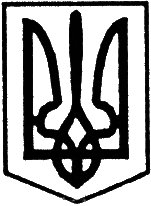 Благовіщенська  районна радаКіровоградської областітринадцята  сесія сьомого  скликанняР і ш е н н явід  “22”  вересня  2017 року	                                                   №204м. БлаговіщенськеПро внесення змін та доповнень до рішення районної ради від 21 грудня 2016 року №118“Про районний бюджет на 2017 рік”На підставі  статті 43  Закону  України  “Про місцеве самоврядування   в Україні”,  статті  78  Бюджетного  кодексу  України, враховуючи рекомендації постійної комісії районної ради з питань планування, бюджету та фінансів,районна радавирішила:1. Відповідно до п. 12 рішення районної ради від 21 грудня 2016 року №118 “Про районний бюджет на 2017 рік” ( із змінами) затвердити розпорядження голови районної державної адміністрації: від 14 липня 2017 року № 174-р “Про внесення змін до районного бюджету на 2017 рік”; від 14 серпня 2017 року № 200-р “Про внесення змін до районного бюджету на 2017 рік”; від 05 вересня 2017 року №215-р “Про внесення змін до районного бюджету на 2017 рік”.2. Внести зміни до рішення районної ради від 21 грудня 2016 року       №118 “Про районний бюджет на 2017 рік” (із змінами ) а саме:збільшити доходи районного бюджету на 39576221,00 грн., в тому числі загального фонду 3957621,00 грн., з них, відповідно до розпорядження голови Кіровоградської обласної державної адміністрації від 18 вересня 2017 року № 458-р «Про розподіл залишку субвенції з державного бюджету місцевим бюджетам на надання державної підтримки особам з особливими освітніми потребами» в сумі 115900,00грн. та розпорядження голови Кіровоградської обласної державної адміністрації від 21 вересня 2017 року №464-р «Про внесення змін до обсягів субвенції з державного бюджету місцевим бюджетам на надання пільг та житлових субсидій населенню на оплату електроенергії, природного газу, послуг тепло-, водопостачання і водовідведення, квартирної плати (утримання будинків і споруд та прибудинкових територій), вивезення побутового сміття та рідких нечистот» в сумі 830100,00 грн.;збільшити видатки районного бюджету на 3957621,00 грн.(загальний фонд 3804407,61грн., спеціальний фонд збільшити на 153213,39 грн.);затвердити іншу субвенцію із Богданівського сільського бюджету в сумі 42000 грн., Данилово-Балківського сільського бюджету в сумі 50000 грн., Великотроянівського сільського бюджету в сумі 36700 грн., Синицівського сільського бюджету в сумі 20000 грн., Кам'янокриничанського сільського бюджету в сумі 102600 грн., Благовіщенського міського бюджету в сумі  341158 грн.;затвердити субвенцію на утримання об’єктів спільного користування чи ліквідацію негативних наслідків діяльності об’єктів спільного користування Благовіщенського міського бюджету в сумі 30842 грн.;дефіцит районного бюджету у сумі 153213,39 грн., у тому числі дефіцит загального фонду районного бюджету – у сумі 153213,39 грн.;профіцит спеціального фонду обласного бюджету у сумі 153213,39 грн.Внести відповідні зміни до додатків 1,2,3,4,5, 6 (додаються).5. Враховуючи клопотання  головних  розпорядників  коштів  здійснити перерозподіл  асигнувань та внести  зміни до  додатку 3, 6.6. Контроль за виконанням  даного  рішення  покласти  на постійну  комісію районної ради з питань планування, бюджету  і фінансів.Голова районної ради                                                       І. КРИМСЬКИЙ